INDICAÇÃO Nº 5515/2016Sugere ao Poder Executivo Municipal reparo da iluminação pública de vários postes localizados na Rua Potiguares, no bairro São Francisco. Excelentíssimo Senhor Prefeito Municipal, Nos termos do Art. 108 do Regimento Interno desta Casa de Leis, dirijo-me a Vossa Excelência para sugerir que, por intermédio do Setor competente, seja executado reparo da iluminação pública de vários postes localizados na Rua Potiguares, no bairro São Francisco, nesta.Justificativa:Conforme reivindicação de funcionários e donos de empresas localizados na Rua Potiguares, solicitamos a troca de várias lâmpadas queimadas de postes da Rua Potiguares, uma vez que há escuridão noturna vem trazendo insegurança e transtornos a quem passa pelo local.Plenário “Dr. Tancredo Neves”, 23 de novembro de 2.016.FABIANO W. RUIZ MARTINEZ“Pinguim”-vereador-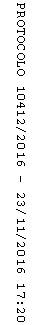 